Poręczenie zapłaty wadium do przetarguPoręczenia zapłaty wadium do przetargu skierowane są do mikro, małych i średnich przedsiębiorstw, które mają siedzibę lub oddział na terenie woj. lubuskiego albo startują w przetargach  organizowanych przez zamawiającego, który posiada siedzibę w woj. lubuskim.Poręczenie to może być wnoszone jako wadium przez podmioty, które są zobligowane przez organizatora do wniesienia wadium do przetargów realizowanych:na zasadach określonych w ustawie Prawo zamówień publicznych (forma wnoszenia wadium przewidziana w art. 45 pkt. 6 ust. 5 ustawy z dnia 29 stycznia 2004 r. Prawo zamówień publicznych),organizowanych poza ustawą Prawo Zamówień publicznych m.in. przez spółdzielnie mieszkaniowe, spółki wodne, przedsiębiorstwa energetyczne, podmioty sektora finansów publicznych, osoby prawne, których organem założycielskim jest jednostka samorządu terytorialnego (komunalne osoby prawne), państwowe osoby prawne.Limity poręczeń:100% wysokości wadiumpakiet wadialny do 1 mln złindywidualne poręczenie w ramach pakietu wadialnego do 500 tys. złokres poręczenia do 90 dniKorzyści wynikające ze skorzystania z poręczenia:brak konieczności wpłaty i zamrożenia gotówki,możliwość udziału w wielu przetargach jednocześnie,szybka decyzja – przyznanie pakietu do 2 dni roboczych, poręczenie do konkretnego przetargu w ramach pakietu nawet 1 dzień roboczy,minimum formalności i niskie koszty poręczeniaWięcej informacji można uzyskać na stronieLubuskiego Funduszu Poręczeń Kredytowych Sp. z o.o. https://www.lfpk.pl/produkty-oferta-lfpk/poreczenia-wadiow/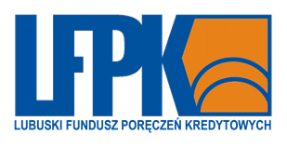 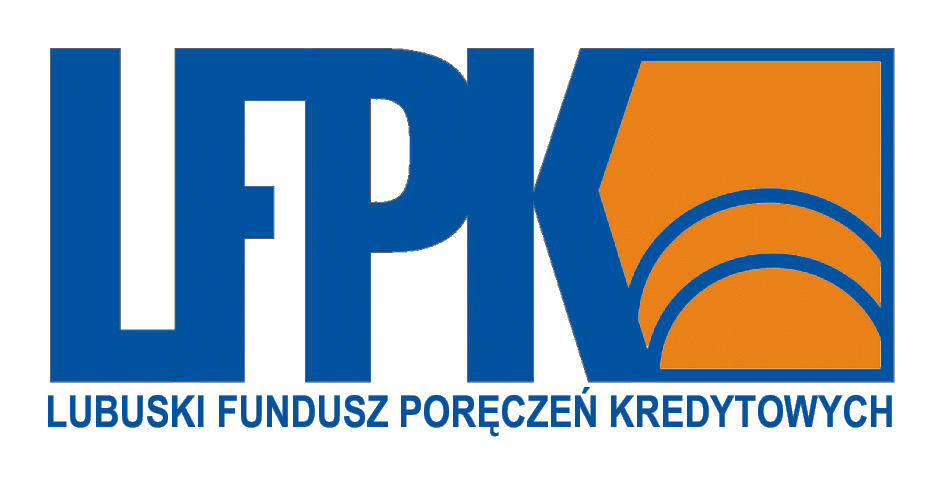 65-058 Zielona Góra, ul. Kupiecka 32B
NIP 929-16-92-041 KRS 0000127519
Kapitał zakładowy 7.900.000,00 zł
Kapitał poręczeniowy 47.000.000 złW przypadku pytań prosimy o kontakt pod nr tel. 68 323 96 00 lub drogą mailową na adres: lfpk@lfpk.pl